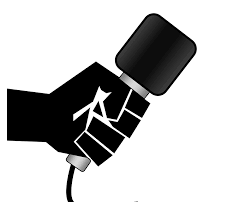 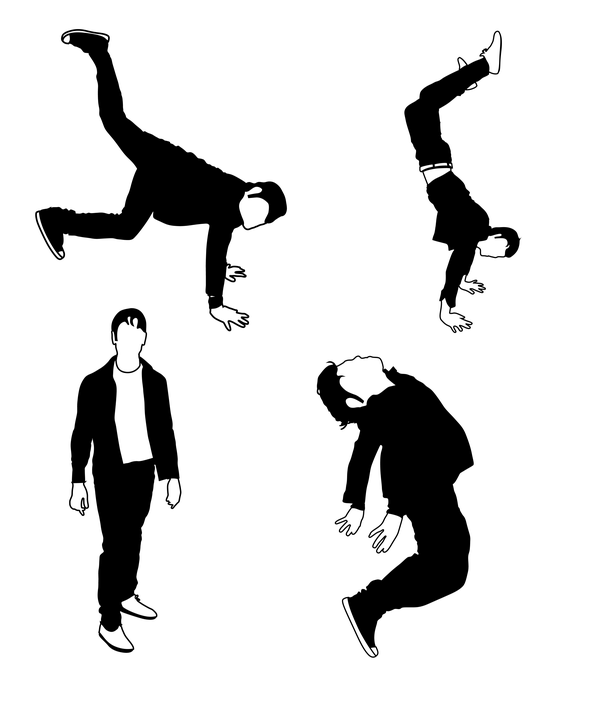 Name: ………………..Name: ……………..Name: ………………..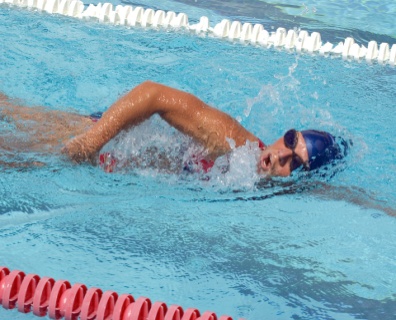 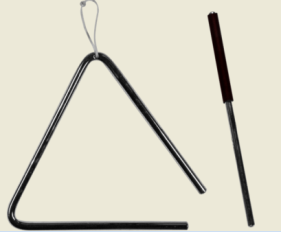 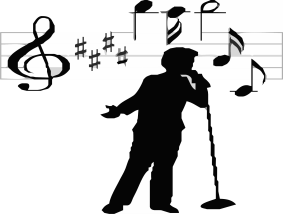 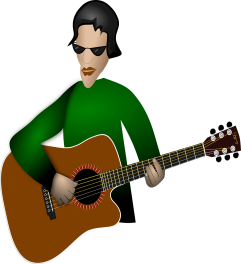 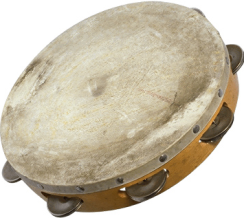 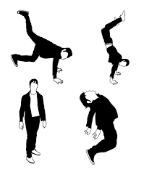 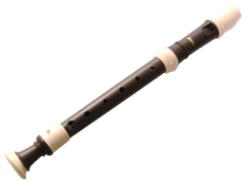 